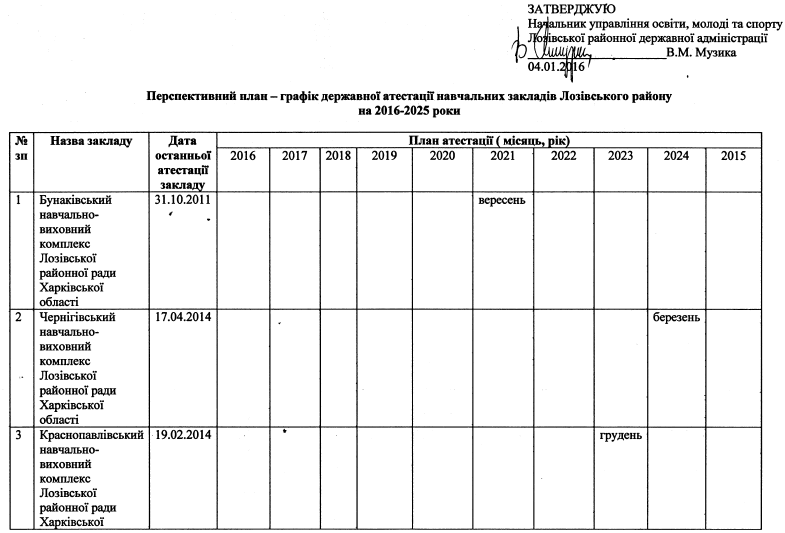 4Орільський навчально-виховний комплекс Лозівської районної ради Харківської області21.06.2012квітень